Achiziționarea a 16 ștampile fără stema României după cum urmează:ROMÂNIA-MINISTERUL EDUCAȚIEI -UNIVERSITATEA MARITIMĂ DIN CONSTANŢA– RectoratROMÂNIA-MINISTERUL EDUCAȚIEI -UNIVERSITATEA MARITIMĂ DIN CONSTANŢA– Facultatea de Navigaţie şi Transport NavalROMÂNIA-MINISTERUL EDUCAȚIEI -UNIVERSITATEA MARITIMĂ DIN CONSTANŢA– Facultatea de Electromecanică NavalăROMÂNIA-MINISTERUL EDUCAȚIEI -UNIVERSITATEA MARITIMĂ DIN CONSTANŢA–Învăţământ cu Frecvenţă RedusăROMÂNIA-MINISTERUL EDUCAȚIEI -UNIVERSITATEA MARITIMĂ DIN CONSTANŢA– ContabilitateROMÂNIA-MINISTERUL EDUCAȚIEI -UNIVERSITATEA MARITIMĂ DIN CONSTANŢA– Contabilitate - CasierieROMÂNIA-MINISTERUL EDUCAȚIEI -UNIVERSITATEA MARITIMĂ DIN CONSTANŢA  –Direcţia General-AdministrativăROMÂNIA-MINISTERUL EDUCAȚIEI -UNIVERSITATEA MARITIMĂ DIN CONSTANŢA – Serviciul de Consiliere Profesională și Promovare ROMÂNIA-MINISTERUL EDUCAȚIEI -UNIVERSITATEA MARITIMĂ DIN CONSTANŢA–Serviciul Achiziții PubliceROMÂNIA-MINISTERUL EDUCAȚIEI -UNIVERSITATEA MARITIMĂ DIN CONSTANŢA–BIROU ERASMUS+ROMÂNIA-MINISTERUL EDUCAȚIEI -UNIVERSITATEA MARITIMĂ DIN CONSTANŢA–MARLINS ATCROMÂNIA-MINISTERUL EDUCAȚIEI -UNIVERSITATEA MARITIMĂ DIN CONSTANŢA-CĂMIN FAR 3ROMÂNIA-MINISTERUL EDUCAȚIEI -UNIVERSITATEA MARITIMĂ DIN CONSTANŢA- CĂMIN A 2ROMÂNIA-MINISTERUL EDUCAȚIEI -UNIVERSITATEA MARITIMĂ DIN CONSTANŢA- CĂMIN BAZA NAUTICĂServiciul de Consiliere Profesională și Promovare  - înregistrare documenteRectorat – înregistrare documenteȘtampila nr. 1ROMÂNIA * MINISTERUL EDUCAȚIEI *                                                                                                          UNIVERSITATEA MARITIMĂ DIN CONSTANȚADiametru: 4 cmCuloare: ROSIEȘtampila nr. 2ROMÂNIA * MINISTERUL EDUCAȚIEI *                                                                                                          UNIVERSITATEA MARITIMĂ DIN CONSTANȚADiametru: 4 cmCuloarea albastrăȘtampila nr. 3ROMÂNIA * MINISTERUL EDUCAȚIEI *                                                                                                          UNIVERSITATEA MARITIMĂ DIN CONSTANȚADiametru: 4 cmCuloarea albastrăȘtampila nr. 4ROMÂNIA * MINISTERUL EDUCAȚIEI *                                                                                                          UNIVERSITATEA MARITIMĂ DIN CONSTANȚADiametru: 4 cmCuloarea albastrăȘtampila nr. 5ROMÂNIA * MINISTERUL EDUCAȚIEI *                                                                                                          UNIVERSITATEA MARITIMĂ DIN CONSTANȚADiametru: 4 cmCuloarea roșieȘtampila nr. 6ROMÂNIA * MINISTERUL EDUCAȚIEI *                                                                                                          UNIVERSITATEA MARITIMĂ DIN CONSTANȚADiametru: 4 cmCuloarea albastraȘtampila nr. 7ROMÂNIA * MINISTERUL EDUCAȚIEI *                                                                                                          UNIVERSITATEA MARITIMĂ DIN CONSTANȚADiametru: 4 cmCuloarea albastraȘtampila nr. 8ROMÂNIA * MINISTERUL EDUCAȚIEI *                                                                                                          UNIVERSITATEA MARITIMĂ DIN CONSTANȚADiametru: 4 cmCuloarea albastrăȘtampila nr. 9ROMÂNIA * MINISTERUL EDUCAȚIEI *                                                                                                          UNIVERSITATEA MARITIMĂ DIN CONSTANȚADiametru: 4 cmCuloarea rosieȘtampila nr. 10ROMÂNIA * MINISTERUL EDUCAȚIEI *                                                                                                          UNIVERSITATEA MARITIMĂ DIN CONSTANȚADiametru: 4 cmCuloarea albastrăȘtampila nr. 11ROMÂNIA * MINISTERUL EDUCAȚIEI *                                                                                                          UNIVERSITATEA MARITIMĂ DIN CONSTANȚADiametru: 4 cmCuloarea albastrăȘtampilele nr. 12, 13, 14, 15, 16Dimensiuni: lungime 4,5 – 5 cm, lațime 1,8 - 2 cmCuloare: albastră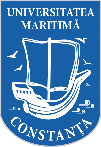 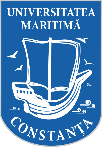 